جامعــة البلقـــاء التطبـيـقيــةكليـة الدراسـات العليـاتعلن كلية الدراسات العليا في جامعة البلقاء التطبيقية عن تمديد استقبال طلبات الالتحاق ببرامج الدراسات العليا للفصل الدراسي الثاني من العام الجامعي 2023/2024  لغاية يوم الخميس 25/1/2024يتم تقديم طلبات الالتحاق من خلال الروابط التالية:أولاً:  الطلبة الاردنيين الذين يرغبون بالالتحاق ببرامج الماجستير:- https://www.bau.edu.jo/bauar/Colleges/Graduate_Studies/apply_welcome.aspxثانياً : الطلبة الاردنيين الذين يرغبون بالالتحاق ببرامج الدبلوم العالي:- https://www.bau.edu.jo/bauar/Colleges/Graduate_Studies/deploma_welcome.aspxثالثاً: الطلبة غير الاردنيين الذين يرغبون بالالتحاق ببرامج الماجستير:-https://www.bau.edu.jo/bauar/Colleges/Graduate_Studies/apply_welcome.aspxرابعاً: الطلبة غير الاردنيين الذين يرغبون بالالتحاق ببرامج الدبلوم العالي:https://www.bau.edu.jo/bauar/Colleges/Graduate_Studies/deploma_welcome.aspxولمزيد من المعلومات يرجى الاتصال على الرقم 053491111 فرعي 3857 ، 3202، 3217 أو زيارة الموقع الإلكتروني للجامعة http://www.bau.edu.jo. ورابط صفحة كلية الدراسات العليا:https://www.bau.edu.jo/bauar/Colleges/Graduate_Studies/Home.aspxتخصصات الدبلوم العالي  شـروط الـقـبول:يشترط في قبول الطالب الاردني في برامج الماجستير ان يكون المتقدم  حاصلاً على درجة البكالوريوس بتقدير  لا يقل عن " جيد"  فما فوق أو ما يعادلها من جامعة تعترف بها جامعة البلقاء التطبيقية وأن تكون الدراسة بالانتظام.يسمح  بالتقدم بطلب التحاق ببرامج الماجستير للطلبة من الجنسيات العربية وغير العربية الحاصلين على درجة البكالوريوس بتقدير " مقبول" فما فوق أو ما يعادلها من جامعة تعترف بها جامعة البلقاء التطبيقية وأن تكون الدراسة بالانتظاميجوز للطلبة الحاصلين على درجة البكالوريوس بالانتساب التقدم بطلب التحاق ببرنامج الماجستير شريطة الالتزام بالسياسة العامة لقبول الطلبة في برامج الدراسات العليا  الصادرة عن وزارة التعليم العالي  والبحث العلمي.يجوز للطالب الحاصل على درجة الدبلوم العالي بتقدير لا يقل عن " جيد جداً" التقدم بطلب التحاق ببرنامج الماجستير بغض النظر عن التقدير في درجة البكالوريوس شريطة تطابق مسمى تخصص الدبلوم العالي مع مسمى تخصص البكالوريوس.لا يسمح للطلبة الحاصلين على درجة البكالوريوس بالانتساب التقدم بطلب التحاق ببرامج الدبلوم العالي.اجتياز المتقدم لبرامج الماجستير أحد امتحانات القدرات للغة الأجنبية (التوفل، IELTS  ، اللغة الفرنسية، اللغة الألمانية) أو امتحان اللغة الإنجليزية المكافئ  الذي تم عقده في الجامعات الاردنية، ولمزيد من المعلومات ****يرجى الاطلاع على المرفق.   الوثـائـق الـثبـوتيـة المـطـلوبة " غير مستردة "صورة مصدقة عن كشف علامات الشهادة الثانوية.صورة مصدقة عن الشهادة الجامعية الأولى (البكالوريوس).صورة  مصدقة عن كشف علامات لدرجة البكالوريوسصورة مصدقة عن شهادة الميلاد.صورة مصدقة عن هوية الأحوال المدنية للأردنيين.صورة مصدقة عن جواز السفر للطلبة غير الأردنيينصورة عن نظام علامات الجامعة التي درس بها الطالب لخريجي الجامعات غير الأردنية.عدم ممانعة للدراسة للطلبة الذين يعملون في مؤسسات رسمية أو حكومية أو القوات المسلحة أو أي جهة أخرى تشترط حصول الطالب على الموافقة المسبقة للدراسة.صورة شخصية عدد (2).عدم ممانعة من الملحقية الثقافية بالتخصص الذي سيدرسه للطلبة الذين تشترط دولهم ذلك.رسم تقديم الطلب (25) دينار أردني لبرامج الدراسات العليا  للأردنيين.رسوم تقديم طلب الالتحاق لبرنامج الماجستير للطلبة من الجنسيات العربية (36) دولار امريكي اي ما يعادل (25) دينار اردني.رسم  تقديم طلب الالتحاق ببرنامج الماجستير من الجنسيات غير  العربية (200) دولار.رسم تقديم طلب  الالتحاق ببرنامج الدبلوم العالي من الجنسيات العربية وغير العربية (200) دولار.***** يرجى الالتزام بالدقة والوضوح عند تحميل  الوثائق  المطلوبة وخلاف ذلك  لن يتم النظر  في الطلب.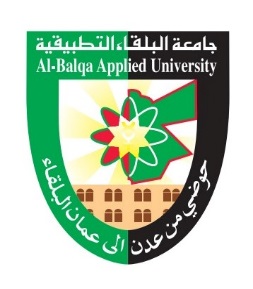 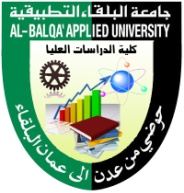 برامج الماجستيربرامج الماجستيربرامج الماجستيرالرقماسم البرنامـج / مكان الدراسةتخصصات البكالوريوس التي يمكن قبولها في برنامج الماجستير( الطالب يتحمل مسؤولية الإختيار)1.علم الحاسوب /المركزنظم معلومات حاسوبية، علم الحاسوب، هندسة البرمجيات، هندسة كهربائية،هندسة النظم/ شبكات الحاسوب.2.          أمن الفضاء الالكتروني/ المركزأمن المعلومات والفضاء الالكتروني، علم الحاسوب ، هندسة الحاسوب ، هندسة الاتصالات، نظم المعلومات الحاسوبية، هندسة البرمجيات، تخصصات تقنيات المعلومات المختلفة3.إدارة موارد المياه والبيئة /المركزإدارة موارد المياه والبيئة ، الجيولوجيا، الهندسة المدنية، الهندسة الكيميائية، مصادر المياه4.التقنيات الحيوية /المركزالتقنيات الحيوية،  الإنتاج النباتي، وقاية النبات،  التغذية ، العلوم الحياتية، الطب، طب الأسنان، الصيدلة، التقنيات الحيوية الزراعية، الكيمياء، الكيمياء الحيوية، الهندسة الوراثية5.علم النفس التربوي/ الأميرة عالية الجامعيةكافة التخصصات6.الإدارة التربوية/ الأميرة عالية الجامعيةكافة التخصصات7.اللغة العربية وآدابها / الاميرة عالية الجامعيةاللغة العربية وآدابها او ما يعادلها، اللغة العربية التطبيقية8.التربية الخاصة/ صعوبات التعلم/ الاميرة عالية الجامعيةكافة التخصصات9.التربية الخاصة/ الموهبة والابداع/ الاميرة عالية الجامعيةكافة التخصصات10.هندسة الميكاترونكس/ الهندسة التكنولوجيةالانظمة الكهروميكانيكية، هندسة الميكاترونكس، هندسة الطاقة الكهربائية،هندسة القوى الكهربائية ، هندسة الحاسوب، هندسة الاتصالات، الهندسة الميكانيكية ،  الهندسة الكيمائية، هندسة الالات الحرارية والهيدروليكية ، الهندسة الطبية، هندسة الاتمتة الصناعية، هندسة السيطرة والنظم ، أنظمة القيادة الألية الكهربائية11.الفيزياء التطبيقية /المركزالفيزياء ، الفيزياء الطبية، هندسة ميكانيكية، هندسة كهربائية، هندسة مواد، هندسة نووية12.الكيمياء التطبيقية /المركزالكيمياء ،  تكنولوجيا الكيمياء ، الكيمياء التطبيقية13.المحاسبة/المركز محاسبة، نظم المعلومات المحاسبية،  المحاسبة الدولية  المحاسبة وقانون الاعمال، المحاسبة والقانون التجاري  الرقابة والتدقيق المالي ، تمويل، العلوم المالية والمصرفية ، المصارف الاسلامية ، الاقتصاد، اقتصاد المال والاعمال، تمويل ومصارف، ادارة الاعمال، ادارة اعمال دولية، ادارة الفنادق، ادارة عامة، نظم المعلومات الادارية، التسويق14.إدارة الموارد البشرية  /المركزكافة التخصصات15.إدارة الأعمال/المركزكافة التخصصات16.التمويل/عمان الجامعية للعلوم المالية والإداريةعلوم مالية و مصرفية ، التمويل، إدارة البنوك، المحاسبة، إدارة أعمال، نظم معلومات محاسبية، نظم معلومات إدارية، التسويق، الاقتصاد، مصارف اسلامية17.المحاسبة/عمان الجامعية للعلوم المالية والإداريةمحاسبة، نظم المعلومات المحاسبية،  المحاسبة الدولية  المحاسبة وقانون الاعمال، المحاسبة والقانون التجاري  الرقابة والتدقيق المالي ، تمويل، العلوم المالية والمصرفية ، المصارف الاسلامية ، الاقتصاد، اقتصاد المال والاعمال، تمويل ومصارف، ادارة الاعمال، ادارة اعمال دولية، ادارة الفنادق، ادارة عامة، نظم المعلومات الادارية، التسويق18.إدارة الأعمال/عمان الجامعية للعلوم الماليةوالإداريةكافة التخصصات19.هندسة تحليه المياه وادارتها/الحصن الجامعيةالهندسة المدنية، هندسة  المياه والبيئة، الهندسة الكيماوية، الهندسة الميكانيكية20.هندسة الجيوماتكس/ المركز هندسة المساحة والجيوماتكس، الهندسة المدنية بكافة فروعها21القانون الخاص/ مركز الجامعةالقانون، الشريعة والقانون، العلوم القانونية الشرطية22ادارة المشاريع/ مركز الجامعةإدارة الاعمال بكافة فروعها، التخطيط، نظم وتكنولوجيا المعلومات، الطب، الصيدلة، الهندسة، الزراعة23الرياضيات/ مركز الجامعةالرياضيات، احصاء رياضي، معلم مجال رياضياتالتخصص مكان الدراسةالدبلوم العالي في صعوبات التعلم التطبيقيكلية الاميرة رحمة الجامعية الدبلوم العالي في التربيةكلية الاميرة رحمة الجامعيةكلية عجلون الجامعيةكلية اربد الجامعية